Check-list des cas cliniques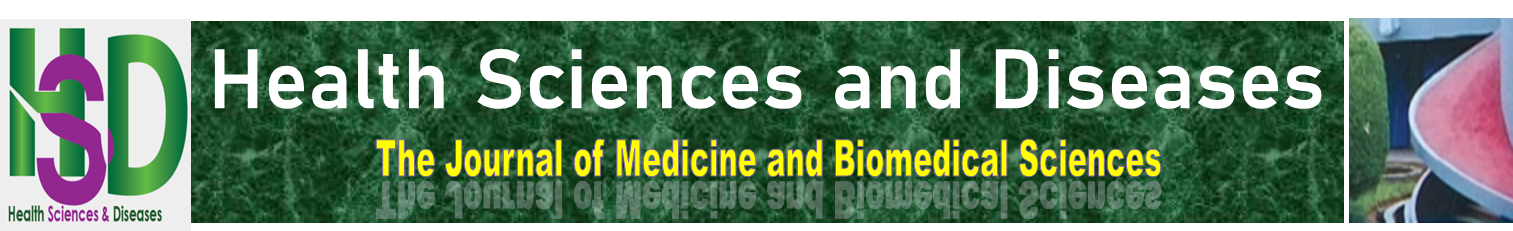 Titre de l’article : Syndrome de TERSON consécutif à une hémorragie sous-arachnoïdienne chez une patiente de 29 ans. A propos d’un cas.Auteur : Bello FiguimVous devez relire votre travail en vérifiant sa  conformité à tous les items et ne cocher QU’APRÈS AVOIR EFFECTUÉ (ÉVENTUELLEMENT) LES CORRECTIONSItem CocherCocherCommentairesPage de titre L’article est un document Word unique (XXLe titre exprime clairement le contenu de l’articleXXLe titre comporte au plus 25 motsXXLe titre abrégé est disponible et convenableXXLa traduction du titre dans l’autre langue est fournieXXLa liste des auteurs est fournieXXLes auteurs sont classés avec des numéros en exposant XXLa liste des affiliations est fournie et numérotéeXXLe nombre d’auteurs est inférieur à 10XXL’auteur correspondant est spécifié avec e-mail et numéro de téléphone XXLe nombre de mots dans l’article est indiquéAbstract anglaisLe résumé est disponible et comporte moins de 100 motsXXLe résumé n’est pas structuréXXLa qualité de la langue est acceptable XXLes mots-clés sont disponibles (issus du MESH si possible)XXRésuméL’abstract est disponibleXXL’abstract comporte moins de 100 motsXXLes sections de l’abstract sont fusionnées (abstract non structuré)XXLa qualité de la langue est acceptable XXLes mots-clés sont disponibles en françaisXXCorps de l’articleToutes les parties sont présentes : Introduction - Observation -Discussion-ConclusionXXLe corps de l’article comporte au plus 2000 motsXXIntroductionL’introduction comporte au plus 200 motsXXL’état des connaissances dans le domaine est bien décritXXLe dernier paragraphe précise l’intérêt du casXXChaque assertion significative est référencéeXXLa contribution de l’article à l’amélioration des pratiques ou des connaissances médicales est indiquéeXXLe temps des verbes est respectéXXLa qualité de la langue est acceptableXXPrésentation de l’observation Cette section comporte au plus 1500 motsXXLe plan de la présentation est logiqueXXLes paramètres cliniques, biologiques et radiologiques sont pertinents et suffisantsXXLe temps des verbes est respectéXXLa qualité de la langue est acceptableXXDiscussionLa discussion comporte au plus 600 motsXXTous les résultats pertinents sont convenablement discutés et comparés aux données de la littératureXXToutes les assertions significatives sont référencéesXXL’apport de l’étude est judicieusement établiXXLe dernier paragraphe indique les applications pratiques et les perspectives de recherche dans le domaine d’étudeXXLe temps des verbes est respectéXXLa qualité de la langue est acceptable XXConclusion La conclusion répond fidèlement et complètement à l’objectif XXElle est concise et la qualité de la langue est acceptable XXLe temps des verbes est respectéXXOriginalité Le sujet étudié est nouveau ou présente un intérêt didactiqueXXLe travail apporte une idée prometteuse ou qui pourrait stimuler le développement d’alternatives intéressantesRéférencesLes références sont disponibles et insérées automatiquement par un logiciel bibliographique Références manuellesIl y’a au plus 25 référencesXXIl y a au moins un article de HSD dans les référencesElles sont pertinentes pour l’étude et récentes XXLe système employé est celui de VancouverXXLe format de rédaction est correctXXAutres La contribution des auteurs est préciséeXXLes conflits d’intérêt éventuels sont précisésXXLes remerciements sont convenablement formulésQuel public pourrait être intéressé et pourquoi ?Quel public pourrait être intéressé et pourquoi ?Internes et résidents de neurochirurgie et ophtalmologie, ils sont généralement au premier plan car cette complication survient dans le cadre d’une urgence neurochirurgicaleInternes et résidents de neurochirurgie et ophtalmologie, ils sont généralement au premier plan car cette complication survient dans le cadre d’une urgence neurochirurgicaleInternes et résidents de neurochirurgie et ophtalmologie, ils sont généralement au premier plan car cette complication survient dans le cadre d’une urgence neurochirurgicaleQuels sont les principaux mérites de votre article et pourquoi ?Quels sont les principaux mérites de votre article et pourquoi ?Attirer l’attention sur le pronostic fonctionnel oculaire et vital  en rapport avec le syndrome de Terson suite à une hémmoragie sous arachnoidienne.Attirer l’attention sur le pronostic fonctionnel oculaire et vital  en rapport avec le syndrome de Terson suite à une hémmoragie sous arachnoidienne.Attirer l’attention sur le pronostic fonctionnel oculaire et vital  en rapport avec le syndrome de Terson suite à une hémmoragie sous arachnoidienne.